РЕЗЮМЕ ВЫПУСКНИКАИНЖЕНЕРНО-ЭКОНОМИЧЕСКОГО ФАКУЛЬТЕТАІ. Общие сведения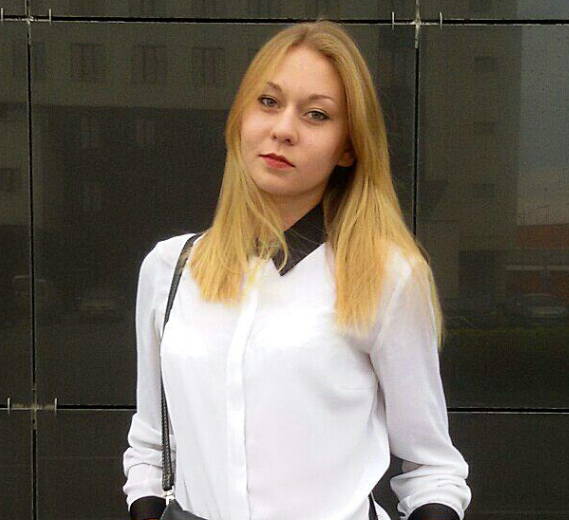 ІІ. Результаты обученияІІІ. СамопрезентацияФамилия, имя, отчество   Кохнюк Анна ПавловнаДата рождения/гражданство28.06.1999/белорускаФакультетИнженерно-экономическийСпециальностьМенеджер-экономистСемейное положениеНе замужемМесто жительства (указать область, район, населенный пункт)г. МинскE-mailТел./ViberAkoxnyuk@mail.ru+375(33)640-97-27Основные дисциплины по специальности, изучаемые в БГТУДисциплины курсового проектирования1.Экономическая теория 2.Экономика организации 3. Менеджмент 4. Анализ хозяйственной деятельности 5. Статистика 6. Оценка бизнеса 7. Бухгалтерский и управленческий учет 8. Прогнозирование и планирование экономики 1. Макроэкономика 2. Оценка недвижимости 3. Экономика организации (предприятия) 4. Основы архитектуры и строительства 5. Управление имуществом компании 6. Управление бизнес-процессами и реструктуризация компании 7. Анализ хозяйственной деятельности 8. Управление проектами 9. Оценка бизнесаСредний балл по дисциплинам специальности8.5Места прохождения практикиКоммунальное унитарное предприятие «МГЦН»ООО «Коллиерз интернешнл»Владение иностранными языками (указать язык); наличие международных сертификатов: ТОЕFL, FСЕ/САЕ/СРЕ, ВЕС и т.д.Испанский язык ( уровеньintermedio)Английский язык (уровеньpre – intermediate).Дополнительное образование (курсы, семинары, стажировки др.)Удостоверение о получении общественной профессии «Переводчик технической литературы (английский язык)» (ФОП БГТУ)Наличие водительских прав кат. В, АМ.Компетенции по использованию современных программных продуктовУверенноевладениепакетомMSOffice (Word, Excel, PowerPoint). Базовые навыки владения программойAdobePhotoshop, AdobeIllustratorНаучно-исследовательская работа (участие в проектах, конкурсах, конференциях, публикации и др.)Участие в научно-практических конференциях, форумах (сфера недвижимости), 4 публикацийСтажировки/Опыт работыООО «Коллиерз интернешнл», младший консультант департамента ритейла, 3 месяцаЖизненные планы, хобби и планируемая сфера деятельностиИнтересна сфера коммерческих отношенийЛичные качестваОтветственность, целеустремленность, аналитические способности, быстрая обучаемость, желание развиваться.Желаемое место работы (область/город/предприятие)г. Минск